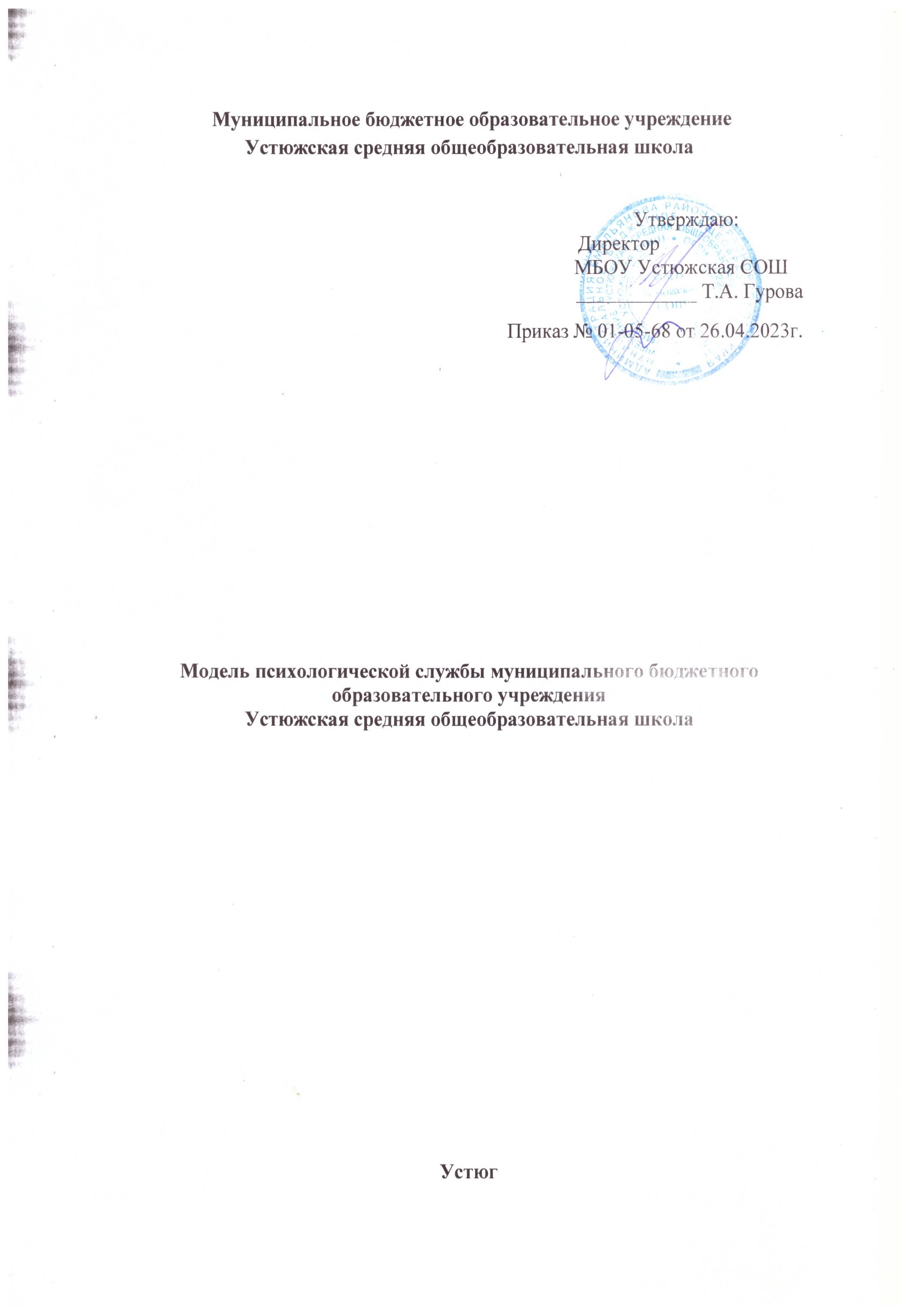 Модель психологической службы          Изменения социально-экономической ситуации в стране, состояние и динамика развития российского образования диктуют необходимость совершенствования психолого-педагогического, медико-социального обеспечения образовательной деятельности с учетом вызовов нашего времени. Качество образования в общественном сознании связано с такими понятиями, как здоровье, благополучие, защищѐнность, самореализация, уважение. Вместе с тем, современные научные исследования констатируют рост числа детей с проблемными вариантами развития. Актуализируются различного рода риски, такие как рост игровой и интернет-зависимостей; снижение толерантности в общении людей разных культур и разных возрастных групп. Растут запросы на оказание психологической помощи со стороны родителей (законных представителей) в вопросах воспитания и развития детей, запросы на психолого-педагогическое сопровождение. Таким образом, создание условий сохранения и укрепления психологического здоровья обучающихся посредством психолого – педагогического сопровождения образовательного процесса, создание комфортной и безопасной образовательной среды, психолого – педагогическая помощь обучающимся с особыми образовательными потребностями будет способствовать реализации права ребенка на полноценное и свободное развитие.         Модель психологической службы в МБОУ Устюжской СОШ создана с целью обеспечения эффективной деятельности психологической службы и разработана на основе следующих нормативно-правовых документов, регламентирующих деятельность психологической службы: Федеральный уровень: - Концепция развития психологической службы в системе общего образования и среднего профессионального образования в Российской Федерации на период до 2025 года, утвержденной Министерством просвещения Российской Федерации от 20.05.2022 г. № СК-7/07вн; - План мероприятий на 2022-2025 годы по реализации Концепции развития психологической службы в системе общего образования и среднего профессионального образования в Российской Федерации на период до 2025 года, утвержденной Министерством просвещения Российской Федерации от 20.05.2022 г. № СК-7/07вн; - Приказ Министерства труда и социальной защиты Российской Федерации от 24.07.2015 № 514н «Об утверждении профессионального стандарта «Педагог-психолог (психолог в сфере образования)»; - Приказ Министерства образования и науки Российской Федерации от 20.09.2013 № 1082 «Об утверждении Положения о психолого-медико-педагогической комиссии»; - Федеральные государственные образовательные стандарты; - Распоряжение Министерства просвещения Российской Федерации от 28.12.2020 № Р-193 «Об утверждении методических рекомендаций по системе функционирования психологических служб в общеобразовательных организациях»; - Распоряжение Министерства просвещения Российской Федерации от 09.09.2019 № Р-93 «Об утверждении примерного Положения о психолого-педагогическом консилиуме образовательной организации»;- Распоряжение Министерства просвещения Российской Федерации от 06.08.2020 № Р-75 «Об утверждении примерного Положения об оказании логопедической помощи в организациях, осуществляющих образовательную деятельность». Региональный уровень: - Организационно-функциональная модель психологической службы в системе образования Красноярского края, утвержденная Министерством образования Красноярского края от 11.05.2022 г; - План мероприятий по развитию психологической службы в системе общего и профессионального образования на территории Красноярского края до 2025 г., утвержденный Министерством образования Красноярского края от 11.05.2022 г. Муниципальный уровень:- «Порядок работы территориальной психолого-медико-педагогической комиссии» (приказ управления образования от 29.12.2018 г. № 870); - Муниципальная модель психологической службы в системе образования Емельяновского района (приказ управления образования от 20.03.2023г. № 23); – План мероприятий по развитию психологической службы в системе общего образования на территории Емельяновского района 2022-2025гг, приказ управления образования от 26.09.2022г. - Приказ Управления образования от 27.03.2023 г. № 26 «О разработке модели создании психологической службы в образовательных организациях».Кадровый состав психологической службы - профессиональную деятельность  службы осуществляют:  педагог-психолог – 1 человек; учитель-логопед – 1 человек;  социальный педагог – 1 человек;учитель-дефектолог – 1 человек;заместитель директора по учебной работе (председатель ППк);заместитель директора по воспитательной работе.Структура психологической службы:психологическая служба;психолого-педагогический консилиум;служба медиации; Несмотря на имеющиеся ресурсы, существуют объективные проблемы:- недостаточная регламентированность деятельности специалистов психолого-педагогического сопровождения (отсутствие достаточной нормативно-правовой базы);- неравномерность оказания психологической помощи участникам образовательного процесса; - низкий уровень заработной платы специалистов;- не созданы специальные условия для обучающихся с ОВЗ, детей-инвалидов с сенсорными (с нарушением слуха, зрения). К целевым группам, в отношении которых обеспечивается адресная психологическая помощь, относятся: - нормотипичные дети и подростки с нормотипичным кризисом;- дети, испытывающие трудности в обучении;- дети, с высоким риском уязвимости, испытывающие трудности в освоении основных образовательных программ, развитии и социальной адаптации;- дети-сироты и дети, оставшиеся без попечения родителей; - обучающиеся с ОВЗ, дети-инвалиды;- дети с отклоняющимся поведением;- родители (законные представители) обучающихся с целью повышения психолого-педагогической компетентности в вопросах воспитания и развития; - администрация, педагоги, специалисты  образовательных организаций.Модель психологической службы включает в себя следующие компоненты:1. Целевой компонент. 2. Структурно-функциональный компонент. 3. Содержательно-технологический компонент.4. Управленческий компонент. 5. Оценочно-результативный компонент. 1. Целевой компонент.       Цель деятельности психологической службы - создание условий для успешного развития каждого ребенка, его образования, воспитания, социализации и самореализации в социально позитивных видах деятельности. Достижение поставленной цели на современном этапе развития психологической службы требует решения следующих актуальных задач: - обеспечение доступности психолого-педагогической помощи детям, - обеспечение качества психолого-педагогической помощи детям, - совершенствование управления качеством психолого-педагогической помощи и определение критериев оценки эффективности деятельности психологической службы; - развитие межведомственного взаимодействия в сфере оказания психологической помощи детям; - совершенствование качества инструментария оказания психологической помощи в системе общего образования; - реализация психолого-педагогических программ преодоления трудностей в обучении детей раннего и дошкольного возраста ; - участие специалистов в проектировании и создании развивающей, психологически безопасной образовательной среды; - диагностика и контроль динамики личностного и интеллектуального развития обучающихся, их индивидуального прогресса и достижений; - сотрудничество специалистов с иными педагогическими работниками по вопросам обеспечения достижения целевых ориентиров, содействие в построении индивидуальной образовательной траектории обучающихся; - содействие в позитивной социализации детей; - организация мероприятий по выявлению, профилактике и коррекции отклоняющегося (агрессивного, аддиктивного, виктимного, суицидального и т.п.) и делинквентного (противоправного) поведения детей с учетом их возрастных и индивидуальных особенностей; - сохранение и укрепление здоровья обучающихся, включая применение здоровьесберегающих технологий в образовательном процессе, оптимизацию нагрузки обучающихся, формирование культуры здоровья и здорового образа жизни, воспитание осознанного устойчивого отрицательного отношения к употреблению никотинсодержащей, алкогольной продукции, наркотических средств и психотропных веществ, иных психоактивных веществ; - психолого-педагогическое сопровождение коррекционно-развивающего образования обучающихся с ограниченными возможностями здоровья и детей-инвалидов, находящихся в различных образовательных условиях, в том числе определение для каждого ребенка с ограниченными возможностями здоровья и ребенка-инвалида образовательного маршрута, соответствующего его возможностям и образовательным потребностям; - психологическое просвещение и консультирование родителей (законных представителей) несовершеннолетних обучающихся по проблемам обучения, воспитания, развития. 2. Структурно-функциональный компонент:       В целях создания комплекса психологического сопровождения, способствующего успешной социализации детей в обществе психологической службой осуществляется взаимодействие с организациями и учреждениями в Емельяновском районе. Цель: осуществление эффективного межведомственного взаимодействия с организациями и учреждениями других ведомств:3. Содержательно-технологический компонент.       К основным направлениям деятельности психологической службы относятся:- Психологическое просвещение -  направлено на приобщение взрослых и детей к психологическим знаниям.- Психопрофилактическая работа – формирование у педагогов, детей, родителей или лиц, их заменяющих, общей психологической культуры, желания использовать психологические знания в работе с детьми или в интересах собственного развития; создание условий для полноценного развития ребенка на каждом возрастном этапе; своевременное предупреждение нарушений в становлении личности и интеллекта.Психодиагностическая работа – психолого-педагогическое исследование детей на протяжении всего периода дошкольного детства и школьного, выявление индивидуальных особенностей их развития, определение причин выявленных нарушений развития личности и интеллекта.- Развивающая и психокоррекционная работа – активное воздействие на процесс формирования личности ребенка. - Консультативная работа -  заключается в оказании помощи учащимся подросткового и юношеского возраста, их родителям и педагогам в решении актуальных задач развития, социализации, учебных трудностей, проблем взаимоотношений и носит характер индивидуальной или групповой работы и реализуется по отношению ко всем участникам учебно-воспитательного процесса.- Организационно-методическая работа - анализ и планирование деятельности; курсы повышения квалификации; анализ научной и практической  литературы для подбора инструментария, разработки развивающих и коррекционных программ; участие в научно-практических семинарах, конференциях; супервизорство; посещение совещаний, методических объединений; оформление кабинета.4. Управленческий компонент.Общее управление психологической службой осуществляет директор школы;управление психологической службой осуществляет руководитель службы; управление ППк осуществляет председатель консилиума (заместитель председателя ППк);управление ШСМ осуществляет руководитель службы медиации.      Руководители направлений обеспечивают функционирование и эффективное взаимодействие специалистов  психологической службой школы.5. Оценочно-результативный компонент.Основными формами оценки деятельности психолого-педагогической службы является: - мониторинг наличия ресурсов и деятельности психолого – педагогической службы;- повышение квалификации уровня специалистов сопровождения; - рефлексивно-аналитические и диагностические мероприятия;- планы работы специалистов на учебный год;- отчет специалистов за учебный год;Результатами деятельности психологической службы являются:	- наличие и функционирование психологической службы; - систематическое повышение квалификации специалистов; - удовлетворенность получателей психолого-педагогической помощи качеством предложенных мер по разрешению заявленных проблем, их результативностью.№Наименование структуры ЦентраНаправления деятельность 1Психологическая служба создание условий для успешного развития каждого ребенка, его образования, воспитания, социализации и самореализации в социально позитивных видах деятельности. 2Психолого-педагогический консилиумявляется одной из форм взаимодействия руководящих и педагогических работников организации, осуществляющей образовательную деятельность, с целью создания оптимальных условий обучения, развития, социализации и адаптации обучающихся посредством психолого-педагогического сопровождения3 Служба медиацииСтруктура, созданная в школе и состоящая из специалистов, которая призвана оказывать помощь всем участникам образовательного процесса в разрешении конфликтных ситуаций, возникающих в образовательном учреждении.№Наименование организаций с которыми выстраивает внутриведомственное, межведомственное взаимодействие школа1МКОУ «Управление образованием администрации Емельяновского района»2 МКОУ «ЦДК» (ТПМПК)3РМО осуществляют руководители РМО педагогов-психологов, учителей-логопедов, дефектологов, социальных педагогов4Отдел опеки и попечительства МКОУ «Управление образованием администрации Емельяновского района»5Устюгская участковая больница6Устюгский СДК7КДН и ЗП Емельяновского района8Межмуниципальный отдел МВД России «Емельяновский», инспекция ПДН9КГБУ СО «Комплексный центр социального обслуживания населения» «Емельяновский»10Красноярский краевой дворец пионеров